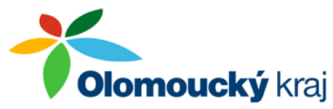 Program finanční podpory poskytování sociálních služeb v Olomouckém krajiOBECNÁ ČÁSTVěcně příslušný odbor:	Odbor sociálních věcí Krajského úřadu Olomouckého krajeKontakt:					Jeremenkova 40 b, 779 11  OLOMOUCsekretariát odborutel.: 585 508 219Zpracoval: 		 			Odbor sociálních věcí Krajského úřadu Olomouckého krajeSchváleno:		Usnesením Zastupitelstva Olomouckého kraje 
č. UZ/xx/xx/2014 ze dne xxxxxxxÚčinnost od:				XX. XX. 2014Obsah:Použité zkratky:PROGRAM  	Program finanční podpory poskytování sociálních služeb v Olomouckém krajiOK	Olomoucký krajKÚOK	Krajský úřad Olomouckého krajeOSV	Odbor sociálních věcí Krajského úřadu Olomouckého kraje	OSS	Oddělení sociálních služeb Odboru sociálních věcí Krajského úřadu Olomouckého kraje	ZOK	Zastupitelstvo Olomouckého krajeROK	Rada Olomouckého krajeSR	Státní rozpočet České republikySPRSS	Střednědobý plán rozvoje sociálních služeb (jeho součástí je akční plán, který obsahuje síť sociálních služeb)	KPSS	Střednědobý plán rozvoje (komunitní plán) sociálních služeb obceMETODIKA 	Příloha č. 1 k Rozhodnutí o poskytnutí dotace z kapitoly 313 – MPSV státního rozpočtu na rok 2015 – Metodika Ministerstva práce a sociálních věcí pro poskytování dotací ze státního rozpočtu krajům a Hlavnímu městu PrazeROZHODNUTÍ	Rozhodnutí o poskytnutí dotace z kapitoly 313 – MPSV státního rozpočtu na příslušný kalendářní rok IP	Individuální projekt PRAVIDLA	Obecná část a zvláštní části Programu finanční podpory poskytování sociálních služeb v Olomouckém kraji PSP ČR	Poslanecká sněmovna Parlamentu České republikyMPSV ČR 	Ministerstvo práce a sociálních věcí České republikyVymezení základních pojmů: Dotace – (obecně) je formou poskytnutí určitého množství finančních prostředků (daru podobná peněžitá úhrada) ze strany státu nebo územněsprávního celku. Dotace je poskytována subjektům za účelem snížení ceny určitého statku, který je poskytován ve „veřejném zájmu“.Projekt – soubor aktivit, jejichž realizací v určeném časovém rámci je dosaženo požadovaného cíle a které jsou spolufinancovány z rozpočtu OK. Cílem projektu je dospět z výchozího stavu do ideálního konečného požadovaného stavu, k čemuž má pomoci dotace OK.Žádost – formalizovaný požadavek na poskytnutí dotace.Žadatel – právnická nebo fyzická osoba, která podala žádost o poskytnutí dotace.Příjemce – právnická nebo fyzická osoba, v jejíž prospěch bylo rozhodnuto o poskytnutí dotace.Orgán OK příslušný ke schválení dotace – Rada Olomouckého kraje, Zastupitelstvo Olomouckého kraje.Poskytovatel – poskytovatel dotace – Olomoucký kraj.Poskytovatel sociálních služeb – fyzická nebo právnická osoba zapsaná v registru poskytovatelů sociálních služeb.Věcně příslušný odbor, věcně příslušné oddělení – odbor (oddělení) KÚOK věcně příslušný pro administraci Programu finanční podpory poskytování sociálních služeb v Olomouckém kraji.Neoprávněné použití prostředků – výdaj, jehož provedením byla porušena povinnost stanovená právním předpisem nebo smlouvou nebo jímž došlo k porušení podmínek, za kterých byly příslušné finanční prostředky poskytnuty.Porušení rozpočtové kázně – každé neoprávněné použití nebo zadržení finančních prostředků, neplnění povinností nebo podmínek smlouvy či zákona.Administrátor, garant oblasti – určený zaměstnanec věcně příslušného odboru (oddělení) KÚOK oprávněný ke správě žádostí a k administrování oblasti podpory.Věcně příslušná komise – orgán příslušný k posouzení žádosti a doporučení orgánu příslušnému ke schválení dotace.Zaměstnanec pověřený provedením kontroly – určený zaměstnanec KÚOK pověřený provedením kontroly.Doklady – originální doklady a další písemnosti, záznamy dat na paměťových médiích výpočetní techniky.Benchmarking – benchmarking poskytovatelů sociálních služeb v Olomouckém kraji – systémový nástroj pro plánování a financování sociálních služeb na území kraje; srovnávání vlastních výsledků poskytovatelů sociálních služeb se stejnými/obdobnými službami; umožňuje sdílení dobré praxe, modelaci služby do budoucna, vzájemnou výměnu informací a zkušeností.Registr – registr poskytovatelů sociálních služeb.Registrovaná sociální služba – sociální služba uvedená v § 37 – §70 zákona o sociálních službách. Směrné číslo – celkový roční objem finančních prostředků vyčleněných ve státním rozpočtu na podporu sociálních služeb pro příslušný rozpočtový rok.Podprogramy a jejich finanční zajištěníÚčelová dotace ze státního rozpočtu na poskytování sociálních služeb (Podprogram č. 1)Účelem tohoto podprogramu je zajistit financování sociálních služeb z účelově určené dotace na financování běžných výdajů souvisejících s poskytováním základních druhů a forem sociálních služeb v rozsahu stanoveném základními činnostmi u jednotlivých druhů sociálních služeb poskytnuté Olomouckému kraji Ministerstvem práce a sociálních věcí ze státního rozpočtu ČR.Objem finančních prostředků v tomto podprogramu je dán výší procentního podílu kraje na celkovém ročním objemu finančních prostředků vyčleněných ve státním rozpočtu na podporu sociálních služeb pro příslušný rozpočtový rok, který je určen Přílohou k zákonu o sociálních službách (7,81 % z celkového objemu finančních prostředků určeného na tento účel pro ČR). Bližší podmínky administrace tohoto podprogramu jsou uvedeny ve zvláštní části k tomuto podprogramu.Dotace z rozpočtu Olomouckého kraje určená na poskytování sociálních služeb nestátními neziskovými organizacemi (Podprogram č. 2)Účelem tohoto podprogramu je zajištění financování poskytování sociálních služeb nestátními neziskovými organizacemi z rozpočtu Olomouckého kraje.  Objem finančních prostředků určených pro tento podprogram stanovuje pro příslušný rozpočtový rok ZOK.Bližší podmínky administrace tohoto podprogramu jsou uvedeny ve zvláštní části k tomuto podprogramu.Příspěvek zřizovatele příspěvkovým organizacím OK (Podprogram č. 3)Účelem tohoto podprogramu je poskytnutí příspěvku na provoz příspěvkovým organizacím zřizovaným Olomouckým krajem.Objem finančních prostředků určených pro tento podprogram stanovuje pro příslušný rozpočtový rok ZOK.Bližší podmínky administrace tohoto podprogramu jsou uvedeny ve zvláštní části k tomuto podprogramu.Všeobecná ustanoveníÚčel PROGRAMU a jeho právní rámecÚčelem tohoto PROGRAMU je zajistit dostupnost sociálních služeb na území Olomouckého kraje.PROGRAM je vypracován v návaznosti na tyto právní předpisy:zákon č.108/2006 Sb., o sociálních službách, ve znění pozdějších předpisů (dále rovněž „zákon o sociálních službách“);vyhláška 505/2006 Sb., kterou se provádějí některá ustanovení zákona o sociálních službách, ve znění pozdějších předpisů (dále rovněž „úhradová vyhláška“);zákon č. 89/2012 Sb., občanský zákoník, ve znění pozdějších předpisů;zákon č. 255/2012 Sb., o kontrole (kontrolní řád), ve znění pozdějších předpisů;zákon č. 129/2000 Sb., o krajích (krajské zřízení), ve znění pozdějších předpisů;zákon č. 250/2000 Sb., o rozpočtových pravidlech územních rozpočtů, ve znění pozdějších předpisů (dále jen „zákon o rozpočtových pravidlech“);zákon č. 320/2001 Sb., o finanční kontrole ve veřejné správě a o změně některých zákonů, ve znění pozdějších předpisů;zákon č. 215/2004 Sb., o úpravě některých vztahů v oblasti veřejné podpory a o změně zákona o podpoře výzkumu a vývoje, ve znění pozdějších předpisů;zákon č. 280/2009 Sb., daňový řád, ve znění pozdějších předpisů;vyhláška Ministerstva financí č. 416/2004 Sb., kterou se provádí zákon č. 320/2001 Sb., o finanční kontrole ve veřejné správě a o změně některých zákonů, ve znění pozdějších předpisů;vyhláška Ministerstva financí č. 560/2006 Sb., o účasti státního rozpočtu na financování programů reprodukce majetku, ve znění pozdějších předpisů;rozhodnutí Evropské komise ze dne 20. prosince 2011 o použití čl. 106 odst. 2 Smlouvy o fungování Evropské unie na státní podporu ve formě vyrovnávací platby za závazek veřejné služby poskytované určitým podnikům pověřeným poskytováním služeb obecného hospodářského zájmu. Financování sociálních služeb v Olomouckém krajiFinanční zajištění poskytování sociálních služeb je kryto z více zdrojů. Těmito zdroji jsou zejména úhrady od klientů sociálních služeb u služeb poskytovaných za úhradu či částečnou úhradu, z veřejného zdravotního pojištění (u služeb, jejichž součástí je poskytování zdravotní péče), z veřejných rozpočtů (státní rozpočet, rozpočty krajů a obcí), zdrojů Evropské unie, dalších neveřejných zdrojů (sponzorské dary, finanční prostředky právnických osob soukromého práva, atd.).V žádném z podprogramů není možné poskytnout dotaci ve výši, která převyšuje požadavek žadatele uvedený v žádosti.Oprávnění žadateléOprávněnými žadateli jsou poskytovatelé registrovaných sociálních služeb registrovaní Krajským úřadem Olomouckého kraje (dále jen „KÚOK“)Kteří poskytují sociální služby na území Olomouckého kraje, nebo poskytovatelé registrovaných sociálních služeb registrovaní jiným krajským úřadem (Magistrátem hlavního města Prahy), kteří mají místo poskytování sociální služby na území Olomouckého kraje a zároveň mají pro danou sociální službu a pro toto místo poskytování přidělený identifikátor sociální služby.Uvedené sociální služby musejí být poskytovány na území Olomouckého kraje a zadávat údaje do aplikace benchmarking poskytovatelů sociálních služeb v Olomouckém kraji. Podmínky použití dotaceDotace se poskytuje na financování základních druhů a forem sociálních služeb v rozsahu stanoveném základními činnostmi při poskytování sociálních služeb dle zákona o sociálních službách.Dotace se poskytuje k financování běžných výdajů, které souvisejí s poskytováním sociálních služeb.  Dotace se poskytuje na účel uvedený v odst. 1 a 2, pokud tento účel není financován prostřednictvím zdrojů EU. Na poskytnutí dotace není právní nárok a důvody neposkytnutí dotace se žadatelům nesdělují.Dotace se poskytuje bezhotovostním převodem na účet příjemce.Dotace může být použita pouze na úhradu uznatelných nákladů:vzniklých v roce, ve kterém byla dotace poskytnuta, které splňují účel poskytnutí dotace (1. 1. – 31. 12.), ve výši nezbytné pro realizaci účelu. Příjemce je povinen použít poskytnutý příspěvek nejpozději do 31. 12. příslušného roku, přičemž úhrada osobních nákladů (mzdové náklady a související sociální a zdravotní pojištění) a ostatních uznatelných nákladů vztahujících se k danému období vyplacených nejpozději do 20. 1. následujícího kalendářního roku, se považuje za úhradu nákladů v kalendářním roce, na který byla dotace dle této smlouvy poskytnuta.Příjemce nemůže z dotace hradit neuznatelné náklady, které jsou uvedeny v PRAVIDLECH k jednotlivým podprogramům.Příjemce odpovídá za hospodárné použití dotace v souladu s účelem, na který byla dotace poskytnuta. Příjemce je povinen oznámit bez zbytečného odkladu každou změnu údajů v žádosti a skutečností majících vliv na poskytnutí a čerpání dotace, a to nejpozději do 10 pracovních dnů ode dne, kdy tato změna nastala. Zejména pak:změny v kontaktních údajích (změna kontaktní osoby, telefonického spojení, emailové adresy),změny v rozpočtu sociální služby,změna bankovního účtu příjemce,změny v souvislosti se změnou (změna rozhodnutí o registraci) či zrušením registrace sociální službyjakoukoliv změnu ve vztahu k poskytovateli, která by mohla významně ovlivnit hospodaření s dotací, z důvodu vyloučení možného rizika zneužití poskytnuté dotace. Formuláře pro oznámení změn: Formulář č. 5, Formulář č. 6.Příjemce je povinen na žádost poskytovatele bezodkladně písemně poskytnout požadované doplňující informace související s poskytovanými sociálními službami.Příjemce je povinen před případným zánikem příjemce – právnické osoby (sloučení, zánik, apod.) vypořádat vztahy s poskytovatelem.V případě rozhodnutí o zrušení registrace příslušné sociální služby podle § 82 odstavce 3 zákona o sociálních službách v průběhu roku, na který byla dotace poskytnuta, je příjemce povinen do 30 kalendářních dnů ode dne ukončení poskytování sociální služby, který je uveden v rozhodnutí o zrušení registrace, vrátit v tomtéž roce vyplacenou a nevyčerpanou část dotace na účet, z něhož byla dotace vyplacena, pokud tak lze učinit do 31. prosince příslušného roku, nebo na depozitní účet poskytovatele. V případě, že příjemce nevrátí poskytnuté finanční prostředky ve stanovené lhůtě, dopustí se porušení rozpočtové kázně ve smyslu ust. zákona č. 250/2000 Sb., o rozpočtových pravidlech územních rozpočtů, ve znění pozdějších předpisů.Příjemce je povinen řádně uchovávat veškeré doklady související s poskytováním služby a prokazující čerpání poskytnutých finančních prostředků na realizaci služby po dobu 10 let od ukončení financování této služby způsobem, který je v souladu s platnými právními předpisy České republiky a Evropské unie. Žadatel nesmí mít ke dni podání žádosti neuhrazené splatné závazky po lhůtě splatnosti vůči státnímu rozpočtu, státním fondům, správě sociálního zabezpečení, zdravotním pojišťovnám a vůči Olomouckému kraji a jím zřizovaným organizacím. Pokud je žadatelem o dotaci obec, nesmí mít kromě závazků uvedených výše ani žádné závazky po splatnosti vůči svazku obcí, případně vůči mikroregionům (pokud je, nebo byla, jejich členem).Za splatný závazek po lhůtě splatnosti se v této souvislosti považuje také nedostatečné či ve stanoveném termínu neprovedené vyúčtování dotace poskytnuté Olomouckým krajem za předchozí období.Při výběru dodavatelů na zajištění dodávek a služeb je příjemce povinen postupovat v souladu se zákonem č. 137/2006 Sb., o veřejných zakázkách, ve znění pozdějších předpisů.Vznikne-li při uvolňování splátek dotace v průběhu kalendářního roku odůvodněné podezření na porušení rozpočtové kázně ve smyslu zákona o rozpočtových pravidlech, je poskytovatel oprávněn příjemci pozastavit poskytnutí dalších finančních prostředků dotace. Tato skutečnost bude příjemci dotace oznámena dopisem, a to neprodleně po vzniku podezření na porušení rozpočtové kázně. Podmínky vyúčtování, případně finančního vypořádání jsou blíže specifikovány v PRAVIDLECH k jednotlivým podprogramům.Poskytnutí finančních prostředkůPříspěvkovým organizacím OK jsou finanční prostředky poskytovány ve formě příspěvku na provoz v souladu se zákonem o rozpočtových pravidlech. Ostatním organizacím (nezřizovaným OK) na základě smlouvy o poskytnutí dotace uzavřené mezi OK a žadatelem.Smlouva o poskytnutí dotaceNa základě uzavřené smlouvy je dotace poskytována příjemci, vůči němuž neplní poskytovatel funkci zřizovatele nebo zakladatele. Uzavřením smlouvy o poskytnutí dotace pověřuje OK (poskytovatel) příjemce poskytováním služeb obecného hospodářského zájmu v souladu s rozhodnutím Komise ze dne 20. prosince 2011 o použití článku 106 odst. 2 Smlouvy o fungování Evropské unie na státní podporu ve formě vyrovnávací platby za závazek veřejné služby poskytované určitým podnikům pověřeným poskytováním služeb obecného hospodářského zájmu 2012/21/EU. Vzorová smlouva je zveřejněna na webových stránkách poskytovatele nejpozději současně s vyhlášením výsledků dotačního programu. Konečná podoba smlouvy může být upravena odlišně dle individuální dohody smluvních stran.Účel použití dotace je upřesněn v uzavřené smlouvě. Poskytovatel ve lhůtě do 1 měsíce od rozhodnutí orgánu oprávněného ke schválení výše dotace vyhotoví smlouvu a vyzve příjemce k jejímu podpisu.Po uzavření smlouvy poskytovatel zajistí vyplacení dotace jednotlivým příjemcům.  Dotaci lze využít pouze k účelu a na činnost stanovenou ve smlouvě. Z poskytnuté dotace smí příjemce hradit pouze nezbytné náklady související s účelem použití dotace. Bez předchozího písemného souhlasu poskytovatele nesmí příjemce dotaci nebo její část poskytnout třetí osobě, není-li smlouvou stanoveno jinak.Vedení účetnictvíPříjemce je povinen odděleně účtovat o veškerých příjmech a výdajích, respektive výnosech a nákladech vzniklých při poskytování sociální služby a vést účetnictví v souladu se zákonem č. 563/1991 Sb., o účetnictví, ve znění pozdějších předpisů.Příjemce je povinen své příjmy a výdaje (výnosy a náklady) mít vedeny transparentně s jednoznačnou vazbou ke konkrétní sociální službě – identifikátoru služby (např. analytické účty, účetní střediska, zakázky).Příjemce má povinnost vést příjmy a výdaje (výnosy a náklady) spojené s poskytováním příslušné sociální služby v účetnictví příjemce (poskytovatele sociální služby) odděleně od příjmů a výdajů spojených s jinými službami či činnostmi organizace.Povinnost odděleného účtování se vztahuje na sociální službu poskytovanou v rozsahu základních činností, tj. nejsou zahrnovány případné fakultativní služby, pokud je organizace v rámci služby zajišťuje.Povinnost odděleného účtování se vztahuje na veškeré položky související se sociální službou a nikoli pouze na položky související s poskytnutou dotací na příslušnou sociální službu.Příjemce je povinen vést analytickou účetní evidenci všech účetních případů vztahujících se k poskytnuté dotaci. Příjemce je povinen jednotlivé originály účetních dokladů označit tak, aby bylo zřejmé, že se jedná o výdaj hrazený z dotace (např. číslo registrace sociální služby – identifikátor, účelový znak podprogramu atd.).KontrolaKontrola použití dotace je zaměřena na dodržení stanoveného účelu a splnění smluvních podmínek použití finančních prostředků, včetně kontroly údajů týkajících se vyrovnávací platby (překompenzace).Příjemce je povinen v souladu se zákonem č. 320/2001 Sb., o finanční kontrole, ve znění pozdějších předpisů, a v souladu s dalšími právními předpisy České republiky umožnit výkon kontroly všech dokladů vztahujících se k poskytnuté dotaci a poskytnout součinnost všem osobám oprávněným k provádění kontroly, příp. jejich zmocněncům. Příjemce je povinen realizovat nápravná opatření, která mu byla uložena na základě prováděných kontrol, a to v požadovaném termínu, rozsahu a kvalitě a v souladu s § 18 zákona č. 320/2001 Sb., o finanční kontrole, ve znění pozdějších předpisů, a informovat o splnění nápravných opatření toho, kdo tato nápravná opatření uložil.Veřejná podporaObecná ustanoveníPROGRAM zohledňuje systém vícezdrojového financování sociálních služeb v ČR a vyrovnávací platbu stanoví jako maximální s ohledem na skutečnost, že poskytovaná sociální služba může být finančně zajištěna z více veřejných zdrojů. Výše maximální vyrovnávací platby tak stanoví nejvyšší možnou výši dotací z veřejných zdrojů. Při poskytnutí dotací z veřejných zdrojů nad rámec stanovené maximální výše vyrovnávací platby jde o nadměrnou vyrovnávací platbu, kterou je příjemce povinen vrátit poskytovateli.Příjemce je povinen sdělit poskytovateli dotace veškeré veřejné zdroje podpory, včetně výše podpory z těchto zdrojů. Příjemce předloží do 25. 1. následujícího roku poskytovateli podklady pro výpočet výše vyrovnávací platby; lhůta je zachována, je-li posledního dne lhůty podána poštovní zásilka adresovaná poskytovateli, která obsahuje finanční vypořádání dotace, držiteli poštovní licence.Podklady pro výpočet vyrovnávací platby příjemce předloží na předepsaném formuláři:Formulář č. 3 – Výše veřejných zdrojů vynaložených na poskytování sociální služby (Form. 3).V případě, že součet všech finančních prostředků získaných z veřejných zdrojů bude vyšší, než hodnota vypočtená na základě mechanismu uvedeného v kapitole 3.2, bude příjemcem dotace rozdíl vrácen na účet poskytovatele.Popis kompenzačního mechanismu a parametrů pro výpočet vyrovnávací platby Mechanismus výpočtu výše vyrovnávací platby, jejíž překročení bude vyhodnoceno jako nepovolená veřejná podpora. Vzorec pro výpočet:VP = (J * Z) + i + pzVypočtená hodnota bude dále zaokrouhlena na stovky.Hodnoty pro výpočet:zs – základní sazba vyhlášená Komisí v Úředním věstníku Evropské unieVP – maximální vyrovnávací platba, přičemž pokudsoučet všech finančních prostředků získaných z veřejných zdrojů <= VP, nejedná se o nepovolenou veřejnou podporusoučet všech finančních prostředků získaných z veřejných zdrojů > VP, jedná se o nepovolenou veřejnou podporu J – jednotka pro výpočet Z – hodnota stanovená pro jednotlivé sociální služby vycházející z údajů získaných prostřednictvím nástrojů pro plánování a financování sociálních služeb na území kraje (benchmarking, výkaznictví MPSV ČR, vlastní zřizovatelská činnost apod.). Jedná se o hodnotu přepočtenou na jednotku, při jejímž překročení nelze danou sociální službu považovat, a to i při zachování vysokého standardu kvality poskytování a souladu se současnými trendy v sociálních službách, za hospodařící efektivním způsobemi – navýšení o inflacipz – navýšení o hodnotu přiměřeného zisku, hodnota pz bude uvedena ve smlouvě o poskytnutí dotace   Přezkoumání vyrovnávací platbyPříjemce předloží do 25. 1. následujícího kalendářního roku na Formuláři č. 3 vyúčtování výše vyrovnávací platby. V případě, že výsledná hodnota získaná z veřejných zdrojů bude vyšší než hodnota vypočtená dle kapitoly 3.2, vrátí příjemce rozdíl mezi hodnotou vypočtenou a skutečně získanou neprodleně po vyzvání na účet Olomouckého kraje.Závěrečná ustanoveníTento PROGRAM byl schválen usnesením Zastupitelstva Olomouckého kraje č. UZ/……. ze dne ……….. 2014. Příloha:Formuláře PFPListy excelového souboru:Form. 1	Finanční vypořádání účelově vázané dotace ze státního rozpočtu na poskytování sociálních služeb poskytnuté prostřednictvím rozpočtu Olomouckého krajeForm. 2 	Finanční vypořádání dotace poskytnuté prostřednictvím rozpočtu Olomouckého kraje na sociální službuForm. 3 	Výše veřejných zdrojů vynaložených na poskytování sociální službyForm. 4 	Čestné prohlášeníForm. 5 	Položkové čerpání dotaceForm. 6 	Hlášení změnForm. 7 	Žádost o poskytnutí dotaceForm. 8	RozpočetForm. 9	Závěrečná hodnotící zpráva o realizaci projektu Form. 10	Čestné prohlášení o nezměněné identifikaci žadateleNavýšení o inflaciiNavýšení o přiměřený ziskpz1 %zs snížená o 0,1 a navýšená o 100 bazických bodů§Druh službyJednotka pro výpočet
J Z 37Odborné sociální poradenstvíÚdaje o personálním zabezpečení - úvazky pracovníků v přímé péči               918 407    39Osobní asistenceÚdaje o personálním zabezpečení - úvazky pracovníků v přímé péči               822 345    40Pečovatelská službaÚdaje o personálním zabezpečení - úvazky pracovníků v přímé péči               533 393    41Tísňová péčeÚdaje o personálním zabezpečení - úvazky pracovníků v přímé péči               468 000    42Průvodcovské a předčitatelské službyÚdaje o personálním zabezpečení - úvazky pracovníků v přímé péčiTento druh služby není v rámci jednotlivých podprogramů podporován.43Podpora samostatného bydleníÚdaje o personálním zabezpečení - úvazky pracovníků v přímé péči               738 195    44Odlehčovací službyÚdaje o personálním zabezpečení - úvazky pracovníků v přímé péči               540 948    45Centra denních služebÚdaje o personálním zabezpečení - úvazky pracovníků v přímé péči               546 000    46Denní stacionářeÚdaje o personálním zabezpečení - úvazky pracovníků v přímé péči               983 939    47Týdenní stacionářePočet registrovaných lůžek               384 616    48Domovy pro osoby se zdravotním postiženímPočet registrovaných lůžek               330 918    49Domovy pro senioryPočet registrovaných lůžek               238 473    50Domovy se zvláštním režimemPočet registrovaných lůžek               257 523    51Chráněné bydleníPočet registrovaných lůžek               160 660    52Sociální služby poskytované ve zdravotnických zařízeních lůžkové péčePočet registrovaných lůžek               232 439    54Raná péčeÚdaje o personálním zabezpečení - úvazky pracovníků v přímé péči           1 119 226    55Telefonická krizová pomocÚdaje o personálním zabezpečení - úvazky pracovníků v přímé péči               468 000    56Tlumočnické službyÚdaje o personálním zabezpečení - úvazky pracovníků v přímé péči               469 906    57Azylové domyPočet registrovaných lůžek               380 500    58Domy na půl cestyPočet registrovaných lůžek               212 400    59Kontaktní centraÚdaje o personálním zabezpečení - úvazky pracovníků v přímé péči               862 498    60Krizová pomocÚdaje o personálním zabezpečení - úvazky pracovníků v přímé péči               685 655    60aIntervenční centraÚdaje o personálním zabezpečení - úvazky pracovníků v přímé péči               624 000    61Nízkoprahová denní centraÚdaje o personálním zabezpečení - úvazky pracovníků v přímé péči           1 006 913    62Nízkoprahová zařízení pro děti a mládežÚdaje o personálním zabezpečení - úvazky pracovníků v přímé péči               964 817    63NoclehárnyPočet registrovaných lůžek               112 296    64Služby následné péčeÚdaje o personálním zabezpečení - úvazky pracovníků v přímé péči               814 516    65Sociálně aktivizační služby pro rodiny s dětmiÚdaje o personálním zabezpečení - úvazky pracovníků v přímé péči               693 870    66Sociálně aktivizační služby pro seniory a osoby se zdravotním postiženímÚdaje o personálním zabezpečení - úvazky pracovníků v přímé péči               885 514    67Sociálně terapeutické dílnyÚdaje o personálním zabezpečení - úvazky pracovníků v přímé péči               666 621    68Terapeutické komunityPočet registrovaných lůžek126 000     69Terénní programyÚdaje o personálním zabezpečení - úvazky pracovníků v přímé péči               952 341    70Sociální rehabilitaceÚdaje o personálním zabezpečení - úvazky pracovníků v přímé péči               807 175    